Government of PakistanNational Vocational and Technical Training Commission Prime Minister Youth Skills Development Program "Skills for All"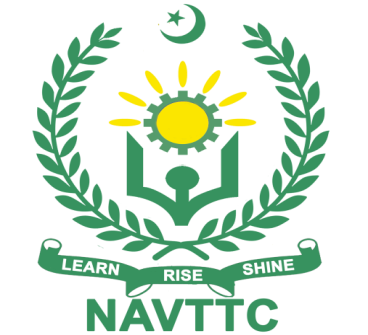 Course Contents / Lesson PlanCourse Title: Android Java + DatabaseDuration: 3 MonthsMODULESPractical Tasks:Annexure-IV: Workplace/Institute Ethics GuideWork ethic is a standard of conduct and values for job performance. The modern definition of what constitutes good work ethics often varies.  Different businesses have different expectations. Work ethic is a belief that hard work and diligence have a moral benefit and an inherent ability, virtue, or value to strengthen character and individual abilities. It is a set of values-centered on the importance of work and manifested by determination or desire to work hard.The following ten work ethics are defined as essential for student success:Attendance: 
Be at work every day possible, plan your absences don’t abuse leave time. Be punctual every day.Character: 
Honesty is the single most important factor having a direct bearing on the final success of an individual, corporation, or product. Complete assigned tasks correctly and promptly. Look to improve your skills.Team Work:The ability to get along with others including those you don’t necessarily like. The ability to carry your weight and help others who are struggling. Recognize when to speak up with an idea and when to compromise by blend ideas together.Appearance:
Dress for success set your best foot forward, personal hygiene, good manner, remember that the first impression of who you are can last a lifetimeAttitude: 
Listen to suggestions and be positive, accept responsibility. If you make a mistake, admit it. Values workplace safety rules and precautions for personal and co-worker safety. Avoids unnecessary risks. Willing to learn new processes, systems, and procedures in light of changing responsibilities.Productivity: 
Do the work correctly, quality and timelines are prized. Get along with fellows, cooperation is the key to productivity. Help out whenever asked, do extra without being asked. Take pride in your work, do things the best you know-how. Eagerly focuses energy on accomplishing tasks, also referred to as demonstrating ownership. Takes pride in work.Organizational Skills:Make an effort to improve, learn ways to better yourself. Time management; utilize time and resources to get the most out of both. Take an appropriate approach to social interactions at work. Maintains focus on work responsibilities.Communication: 
Written communication, being able to correctly write reports and memos.
Verbal communications, being able to communicate one on one or to a group.Cooperation: 
Follow institute rules and regulations, learn and follow expectations. Get along with fellows, cooperation is the key to productivity. Able to welcome and adapt to changing work situations and the application of new or different skills.Respect: 
Work hard, work to the best of your ability. Carry out orders, do what’s asked the first time. Show respect, accept, and acknowledge an individual’s talents and knowledge. Respects diversity in the workplace, including showing due respect for different perspectives, opinions, and suggestions.Trainer NameAuthor NameCourse TitleAndroid Java + DatabaseObjectives and Expectations Employable skills and hands-on practice in Android Java + DatabaseObjective:
The objective of this course is to equip participants with the essential skills and knowledge required to develop robust Android applications using Java programming language and effectively integrate databases into their applications. By the end of the course, participants should be proficient in building Android apps, understanding database concepts, and implementing database operations within Android applications.
Expectations:Understanding of Java Programming: Participants will gain a solid understanding of Java programming language fundamentals, including variables, data types, control flow, methods, and object-oriented programming principles.Android Development: Participants will learn to develop Android applications using Java, covering topics such as user interface design, activities, intents, fragments, services, and broadcast receivers.Database Integration: Participants will learn how to integrate various types of databases, such as SQLite, Firebase Realtime Database, or Room Persistence Library, into Android applications. They will understand concepts like database creation, querying, updating, and deleting data.Hands-on Practice: The course will provide ample hands-on practice opportunities through coding exercises, projects, and assignments. Participants will build real-world Android applications that involve database integration to reinforce their learning.Troubleshooting Skills: Participants will develop troubleshooting skills to identify and resolve common issues encountered during Android app development and database integration.
Employable Skills:Android App Development: Participants will acquire the skills necessary to develop Android applications, making them employable as Android developers in various industries.Database Management: Understanding database concepts and practical experience in integrating databases into Android apps will make participants valuable assets in roles requiring database management skills.Problem-Solving: Through hands-on practice and troubleshooting exercises, participants will enhance their problem-solving abilities, a crucial skill sought after by employers in the tech industry.Team Collaboration: Collaborative projects and group activities will foster teamwork and communication skills, preparing participants for collaborative work environments.Continuous Learning: The course will instill a mindset of continuous learning, essential in the fast-paced field of technology, where new tools and frameworks regularly emerge.Hands-on Practice:Building Android Applications: Participants will create various types of Android applications, including simple utility apps, multimedia apps, and networking apps, to gain practical experience in Android development.Database Implementation: Participants will implement databases into their Android applications, performing tasks such as creating database schemas, performing CRUD (Create, Read, Update, Delete) operations, and handling data synchronization.Project Work: Participants will work on individual and group projects that involve developing Android applications with database integration. These projects will allow participants to apply their skills to real-world scenarios and build a portfolio to showcase to potential employers.Code Reviews and Feedback: Regular code reviews and feedback sessions will provide participants with constructive criticism to improve their coding practices and application development skills.Entry-level of traineesFor an advanced course of Android Java + Database proposed entry level is minimum bachelors in relevant subject, so expectations from the trainees are:Basic understanding of programming concepts.Familiarity with computer systems and operating systems.No prior knowledge of Android development or Java is requiredLearning Outcomes of the courseThe content of this lesson plan is adopted from the internationally recognized ISTQB certification course, "Certified Tester Foundation Level (CTFL)," ensuring alignment with global standards and practices. For further reference, the link to the source material is provided below:Develop functional Android applications:Design and implement user interfaces using layouts and various UI components.Integrate SQLite databases for data storage and retrieval.Perform CRUD operations (Create, Read, Update, Delete) efficiently using Room persistence library.Consume APIs and interact with web services.Implement essential features like location services, sensors, and multimedia.Master Java programming for Android:Write clean, efficient, and object-oriented Java code adhering to best practices.Understand core language concepts like data types, control flow, object-oriented principles, and collections.Apply Java APIs specifically designed for Android development.Work with Android development tools and frameworks:Utilize Android Studio as the primary development environment.Understand the Android SDK structure and its components.Leverage Android libraries and frameworks like Material Design and Jetpack.Implement security best practices:Understand common security vulnerabilities in Android apps.Secure user data and handle authentication processes effectively.Follow guidelines for secure coding and data encryption.Proficiency in Java Programming:Participants will demonstrate proficiency in Java programming language, including variables, data types, control flow, methods, and basic object-oriented programming principles.Understanding of Android Development:Participants will understand the fundamentals of Android app development, including the Android Studio IDE, user interface design, activities, intents, fragments, services, and broadcast receivers.Database Integration Skills:Participants will be able to integrate various types of databases, such as SQLite, Firebase Realtime Database, or Room Persistence Library, into Android applications. They will understand how to create database schemas, perform CRUD (Create, Read, Update, Delete) operations, and handle data synchronization.Application Building Skills:Participants will be capable of building Android applications from scratch, incorporating user interfaces, application logic, and database functionality.Troubleshooting and Debugging:Participants will develop troubleshooting and debugging skills to identify and resolve common issues encountered during Android app development and database integration.Course Execution PlanThe total duration of the course: 3 months (12 Weeks)Class hours: 4 hours per dayTheory: 20%Practical: 80%Weekly hours: 20 hours per weekTotal contact hours: 240 hoursCompanies offering jobs in the respective tradeTrilliumAfinityNet SoleI2cMultinetNescomTransworldNetcomSystemsWeb Work SolutionPurelogicsNets-InternationalEbryxJob OpportunitiesMobile App DevelopmentAndroid DeveloperEnterprise Mobile SolutionsMobile Backend EngineerGame DevelopmentEmerging TechnologiesDatabase AdministratorSystem AnalystNo of Students25Learning PlaceClassroom / LabInstructional ResourcesOnline Courses and Tutorials:Intro to Android Development with Kotlin: https://www.udacity.com/course/android-kotlin-developer-nanodegree--nd940 Android Basics with Java:          https://developer.android.com/coursesThe Complete Android & Java Developer Course: https://www.udemy.com/course/complete-android-course/Android App Development Specialization: https://www.coursera.org/specializations/android-app-developmentLaunch your career as an Android app developer. Build job-ready skills for an in-demand career and earn a credential from Meta. No degree or prior experience required to get started.
Meta Android Developer Professional Certificate: https://www.coursera.org/professional-certificates/meta-android-developerBooks and References:Head First Android Development (David Griffiths and Dawn Griffiths): https://www.amazon.com/Head-First-Android-Development-Brain-Friendly/dp/1491974052The Big Nerd Guide (Brian Kernighan and Bill Joy):                                                                                                https://bignerdranch.com/books/Pro Android Kotlin (Mark Murphy):                                              https://www.amazon.com/Pro-Android-Kotlin-Developing-Jetpack/dp/1484287444Official Android Documentation: https://developer.android.com/developPractice and Experimentation:Android Studio:                              https://developer.android.com/studioGitHub:                                                              https://github.com/index Scheduled WeeksModule TitleDaysHoursLearning UnitsHome AssignmentWeek 1Introduction to Android DevelopmentDay 1Hour 1-2Introduction to AndroidOverview of Android OSAndroid Studio InstallationSetting up the development environmentWeek 1Introduction to Android DevelopmentDay 1Hour 3-4Basic Android ConceptsActivities, Views, and LayoutsUser Interface (UI) componentsWeek 1Introduction to Android DevelopmentDay 2Hour 1-2User Interface DesignXML LayoutsUI Widgets and Event HandlingWeek 1Introduction to Android DevelopmentDay 2Hour 3-4Android Project StructureUnderstanding project files and directoriesResources and asset managementWeek 1Introduction to Android DevelopmentDay 3Hour 1-2Intents and Activity LifecycleExplicit and Implicit IntentsHandling Activity lifecycle eventsWeek 1Introduction to Android DevelopmentDay 3Hour 3-4FragmentsIntroduction to fragmentsFragment lifecycle and communicationWeek 1Introduction to Android DevelopmentDay 4Hour 1-2Recycler View and AdaptersDisplaying lists efficientlyCreating custom adaptersWeek 1Introduction to Android DevelopmentDay 4Hour 3-4Android NetworkingMaking HTTP requestsHandling JSON dataWeek 1Introduction to Android DevelopmentDay 5Hour 1-2Basic Android AnimationAnimating UI componentsTransition and Property AnimationsWeek 1Introduction to Android DevelopmentDay 5Hour 3-4Task and Project DiscussionAssigning tasks and discussing the course projectClarifying doubts and questionsWeek 2Introduction to Android DevelopmentDay 1Hour 1-2SQLite Database BasicsCreating and managing databasesCRUD operations with SQLiteWeek 2Introduction to Android DevelopmentDay 1Hour 3-4SQLite Open Helper and Content ProvidersDatabase schema upgradesSharing data between appsWeek 2Introduction to Android DevelopmentDay 2Hour 1-2Room DatabaseIntroduction to Android RoomEntity, DAO, and Database setupWeek 2Introduction to Android DevelopmentDay 2Hour 3-4Live Data and View ModelImplementing Live DataUsing View Model to manage UI-related dataWeek 2Introduction to Android DevelopmentDay 3Hour 1-2Working with Shared PreferencesStoring and retrieving simple dataUse cases for Shared PreferencesWeek 2Introduction to Android DevelopmentDay 3Hour 3-4Content ProvidersUnderstanding content providersImplementing a content providerWeek 2Introduction to Android DevelopmentDay 4Hour 1-2Implementing CRUD Operations with RoomCreating, Reading, Updating, and Deleting dataHandling database transactionsWeek 2Introduction to Android DevelopmentDay 4Hour 3-4Recycler View with DatabaseLoading data from a database into Recycler ViewUpdating UI based on database changesWeek 2Introduction to Android DevelopmentDay 5Hour 1-2Firebase Realtime DatabaseIntroduction to FirebaseReal-time data synchronizationWeek 2Introduction to Android DevelopmentDay 5Hour 3-4Firebase AuthenticationImplementing user authenticationSecuring data with Firebase rulesWeek 3Advanced Android Development and Project WorkDay 1Hour 1-2Advanced UI ComponentsCustom Views and ViewGroupsMaterial Design principlesWeek 3Advanced Android Development and Project WorkDay 1Hour 3-4Background ProcessingAsync Task and Async Task LoaderUsing Services for background task Week 3Advanced Android Development and Project WorkDay 2Hour 1-2Location-Based ServicesIntegrating Google MapsAccessing device locationWeek 3Advanced Android Development and Project WorkDay 2Hour 3-4Camera IntegrationCapturing photos and videosHandling camera permissionsWeek 3Advanced Android Development and Project WorkDay 3Hour 1-2App SecuritySecuring data storageImplementing secure authenticationWeek 3Advanced Android Development and Project WorkDay 3Hour 3-4Testing and DebuggingUnit testing with JUnitDebugging techniquesWeek 3Advanced Android Development and Project WorkDay 4Hour 1-2App Optimization and PerformanceProfiling and optimizing codeMemory management techniquesWeek 3Advanced Android Development and Project WorkDay 4Hour 3-4Publishing an AppPreparing an app for releaseUploading to the Google Play StoreWeek 3Advanced Android Development and Project WorkDay 5Hour 1-4Project Work and ConsultationIndividual project workConsultation and feedbackWeek 4Advanced Android Development and Project WorkDay 1-5Hours 1-4Project Development and ImplementationGuided project development sessionsTroubleshooting and supportWeek 5Android Networking and APIsDay 1Hour 1-2RESTful APIsUnderstanding REST architectureMaking API requests with RetrofitWeek 5Android Networking and APIsDay 1Hour 3-4JSON ParsingParsing JSON responsesHandling nested JSON structures
Week 5Android Networking and APIsDay 2Hour 1-2OAuth and AuthenticationImplementing OAuth for secure authenticationUser authorization with OAuthWeek 5Android Networking and APIsDay 2Hour 3-4Consuming Third-Party APIsIntegration with external APIsUse cases and best practicesWeek 5Android Networking and APIsDay 3Hour 1-2WebSocket CommunicationReal-time communication with WebSocketImplementing a chat applicationWeek 5Android Networking and APIsDay 3Hour 3-4Background Sync with Work ManagerScheduling background tasksImplementing periodic sync
Week 5Android Networking and APIsDay 4Hour 1-2Offline Mode and CachingImplementing offline modeUsing caching mechanismsWeek 5Android Networking and APIsDay 4Hour 3-4Firebase Cloud MessagingPush notifications with FCMHandling notification messagesWeek 5Android Networking and APIsDay 5Hour 1-4Project Work and ConsultationIndividual project workConsultation and feedbackWeek 6Android Networking and APIsDay 1-5Hour 1-4Project Development and ImplementationGuided project development sessionsTroubleshooting and supportWeek 7Advanced Database Concepts and DeploymentDay 1Hour 1-2Advanced Room DatabaseMigrations and versioningDatabase optimization techniquesWeek 7Advanced Database Concepts and DeploymentDay 1Hour 3-4Full-text Search with SQLiteImplementing search functionalityUtilizing SQLite full-text searchWeek 7Advanced Database Concepts and DeploymentDay 2Hour 1-2NoSQL Databases for AndroidIntroduction to MongoDB and Firebase FirestoreIntegration and use casesWeek 7Advanced Database Concepts and DeploymentDay 2Hour 3-4Room Database EncryptionImplementing database encryptionSecuring sensitive dataWeek 7Advanced Database Concepts and DeploymentDay 3Hour 1-2Realm DatabaseIntroduction to RealmSetting up and integrating RealmWeek 7Advanced Database Concepts and DeploymentDay 3Hour 3-4Data Migration StrategiesHandling data migration in databasesVersioning and compatibilityWeek 7Advanced Database Concepts and DeploymentDay 4Hour 1-2Multi-threading with RoomImplementing multithreading for database operationsBackground tasks and performanceWeek 7Advanced Database Concepts and DeploymentDay 4Hour 3-4Content Providers and Sync AdaptersImplementing a content provider with sync adapterSynchronizing data with the serverWeek 7Advanced Database Concepts and DeploymentDay 5Hour 1-4Project Work and ConsultationIndividual project workConsultation and feedbackWeek 8Advanced Database Concepts and DeploymentDay 1-5Hour 1-4Project Development and ImplementationGuided project development sessionsTroubleshooting and supportWeek 9Advanced Topics in Android DevelopmentDay 1Hour 1-2Custom Views and DrawingCreating custom UI componentsDrawing on the Canvas Vulnerability Scanning and EnumerationWeek 9Advanced Topics in Android DevelopmentDay 1Hour 3-4Android SensorsIntegrating sensors like accelerometer and gyroscopeImplementing sensor-based featuresWeek 9Advanced Topics in Android DevelopmentDay 2Hour 1-2Augmented Reality (AR) on AndroidIntroduction to ARCoreImplementing AR featuresWeek 9Advanced Topics in Android DevelopmentDay 2Hour 3-4Android AccessibilityMaking apps accessible to all usersImplementing accessibility featuresWeek 9Advanced Topics in Android DevelopmentDay 3Hour 1-2Location-Based Services with Maps APIAdvanced usage of Google Maps APIImplementing location-based featuresWeek 9Advanced Topics in Android DevelopmentDay 3Hour 3-4Android App WidgetsCreating and updating app widgetsBest practices for widget developmentWeek 9Advanced Topics in Android DevelopmentDay 4Hour 1-2Android Background ServicesCreating long-running background servicesManaging background tasks efficientlyWeek 9Advanced Topics in Android DevelopmentDay 4Hour 3-4Android App Security Best PracticesSecuring data storage and transmissionProtecting against common security threatsWeek 9Advanced Topics in Android DevelopmentDay 5Hour 1-4Project Work and ConsultationIndividual project workConsultation and feedbackWeek 10Advanced Topics in Android DevelopmentDay 1-5Hour 1-4Project Development and ImplementationGuided project development sessionsTroubleshooting and supportWeek 11Deployment, Testing, and Advanced ConceptsDay 1Hour 1-2Firebase Cloud FunctionsImplementing serverless functionsIntegrating with Firebase featuresWeek 11Deployment, Testing, and Advanced ConceptsDay 1Hour 3-4Android Testing FrameworksUnit testing with JUnit and MockitoUI testing with EspressoWeek 11Deployment, Testing, and Advanced ConceptsDay 2Hour 1-2Continuous Integration and DeploymentSetting up CI/CD pipelinesAutomated testing and deploymentWeek 11Deployment, Testing, and Advanced ConceptsDay 2Hour 3-4Android Jetpack ComposeIntroduction to Jetpack ComposeBuilding UI with the modern Android toolkitWeek 11Deployment, Testing, and Advanced ConceptsDay 3Hour 1-2Android Instant AppsIntroduction to Instant AppsBuilding and deploying instant experiences
Week 11Deployment, Testing, and Advanced ConceptsDay 3Hour 3-4Android TV and Wear OS DevelopmentDeveloping apps for TV and wearablesDesigning for different form factorsWeek 11Deployment, Testing, and Advanced ConceptsDay 4Hour 1-2Advanced Dependency Injection with DaggerImplementing dependency injection in AndroidUsing Dagger for efficient DIWeek 11Deployment, Testing, and Advanced ConceptsDay 4Hour 3-4Android Enterprise DevelopmentDeveloping apps for enterprise useImplementing device management featuresWeek 11Deployment, Testing, and Advanced ConceptsDay 5Hour 1-4Final Project Refinement and Presentation PreparationRefining the final projectPreparing for the project presentationWeek 12Deployment, Testing, and Advanced ConceptsDay 1-5Hour 1-4Final Project Presentations and GraduationEach student presents their final projectGraduation ceremony and distribution of certificatesTaskDescriptionWeek1Setting up Android Studio and Create a Basic Android AppFamiliarize yourself with Android development tools Create your first Android project using Android StudioWeek 12Designing a Simple User InterfaceLearn about XML layouts and UI components in Android DevelopmentCreate a basic user interface with text views, edit texts, and buttons.Week 23Building a Multi-Screen AppCreate multi-screen apps using activities, fragments, and intents in Android.Week 34Implement Dynamic Lists and Customizing UI ElementsImplement dynamic lists using RecyclerViewCustomize UI elements and themes to enhance the visual appeal of your appWeek 45Building a Multi-Screen Android App with Customized UIApply the concepts learned in the previous weeks to develop a multi-screen Android application with a customized user interface (UI).
Create a fully functional app that incorporates multiple screens, each serving a specific purpose, and customize the UI to enhance the user experience.Week 56Setting up SQLite Database in AndroidLearn about databases
Integrate SQLite into an Android application.Week 67Performing CRUD Operations with SQLiteFocus on creating, reading, updating, and deleting (CRUD) operations in SQLite databases within Android applications.Week 78Implement Database Operations with RoomLearn about Room Persistence Library, an abstraction layer over SQLiteImplement database operations using Room in Android.Week 89Handling Transactions and Complex QueriesFocus on advanced database concepts such as transactions, handling conflictsWork with multiple tables and complex queriesWeek 910Integrating SQLite and Room into a Complex Android AppIntegrate SQLite and Room databases into a complex Android application that involves multiple screens and featuresWeek 1011Implementing Background Services and Task SchedulingLearn about background processing in AndroidImplement background services to perform tasks independently of the main application thread
Explore JobScheduler for scheduling tasksWeek 1112Integrating Networking and RESTful APIsIntegrate networking capabilities into your Android app to communicate with remote servers and consume data from RESTful APIs
Learn about making network requests, parsing JSON responses, and integrating RESTful APIs.Week 1213Implementing Location-Based Features and Integrating Google MapsLearn about location-based services in Android and integrate Google Maps into your app to displayInteract with maps and location data.Final Exam14Managing App Permissions and Implementing Secure Coding PracticesLearn about managing app permissions in AndroidImplement secure coding practices to protect your app from security vulnerabilitiesFinal Exam15Testing, Building, and Deploying Android AppsLearn about testing methodologies in Android developmentWrite unit tests and UI tests for your appBuild and deploy your Android app to the Google Play Store.Final Exam